Приложение №2                                                                                   Накрытие стерильного столаПоследовательность действий:Проверить маркировку и стерильность бикса по внешнему виду.Открыть бикс с помощью педали или с помощью помощникаИзвлечь стерильным корнцангом  индикаторы стерильности, оценить их состояние.Взять из стерильного бикса с помощью корнцанга стерильную косынку и повязать ее, заправив волосы.Взять из бикса стерильным корнцангом стерильную маску и одеть ее.Вымыть руки под проточной водой с мылом и в течении 1 минуты, высушить стерильным полотенцем и обработать антисептическим средством, в зависимости от выбранного метода.Надеть стерильную одежду (с помощью санитарки).Надеть резиновые перчатки.Достать из бикса стерильную простыню, развернуть ее так, чтобы она осталась 4-слойной.Набросить простыню на передвижной столик, чтобы края ее свисали на 15 –  к низу.Сложить два верхних слоя простыни гармошкой.Открыть с помощью помощника сухожаровой шкаф и выложить инструменты с сеток на перевязочный стол.Разложить их в определенном порядке по назначению.Наложить цапки на края сложенной гармошкой простыни и закрыть стерильный стол.Прикрепить к столу этикетку с указанием даты и времени накрывания стерильного стола, ФИО медсестры.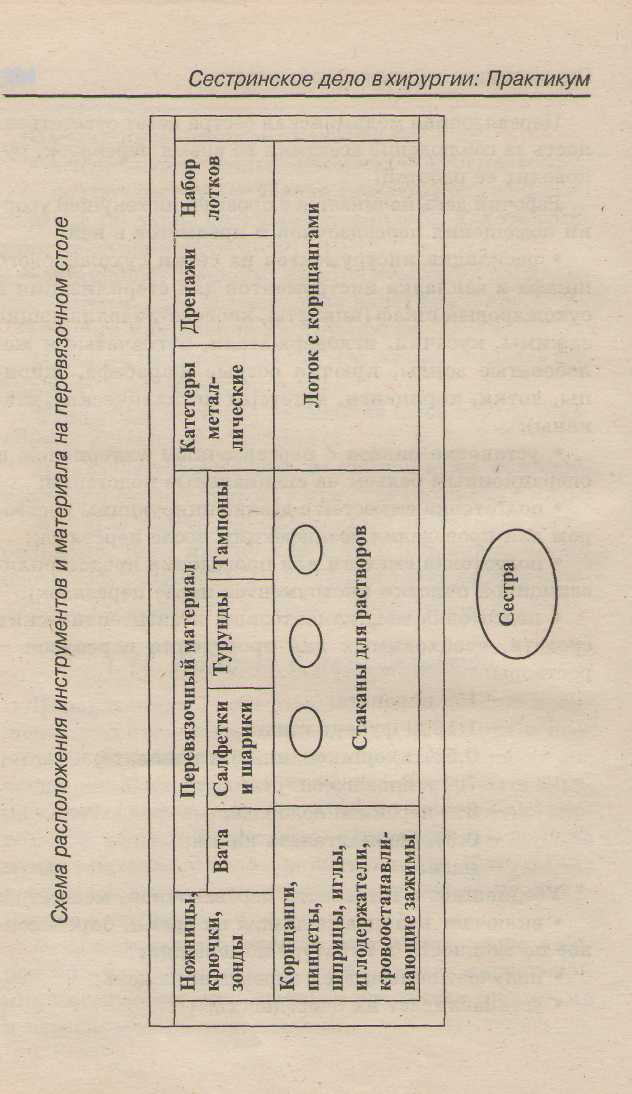 Приложение № 3 С целью профилактики возникновения воспалительного процесса в ране, проводится «Первичная хирургическая обработка раны»Показания: ранения мягких тканейПротивопоказания: - шок- острая кровопотеря- коллапс- развитие гнойного воспаленияОснащение: - стерильный инструментальный стол- операционное белье, резиновые перчаки- перевязочный материал, шовный материал-  цапки для белья- скальпели брюшистые и остроконечные- пинцеты хирургические и анатомические- зажимы Кохера и Бильрота- ножницы Купера и Рихтера- ранорасширители зубчатые и Фарабефа- иглы Дешана и режущие- зонд пуговчатый и жолобоватый- иглодержатели и шприцы с иглами- раствор фурациллина- 1% раствор йодоната- этиловый спирт 70%- 0.5% или 0.25%раствор новокаина- 3% раствор перекиси водорода- 0.9% раствор хлорида натрияПоследовательность действий: Надеть операционную одежду и резиновые перчаткиОбработать вокруг раны раствором фурацилина или перекиси водорода салфеткой на пинцетеОбработать рану этим же раствором  новой салфеткой на пинцетеПросушить рану салфеткой на пинцете Сбросить пинцет с салфеткой в лоток для отработанного материалаОбработать два раза вокруг раны раствором йодоната салфетками на пинцете Уложить вокруг раны стерильные салфетки и закрепить их цапками, образуя окошко для раныОбработать вокруг раны этиловым спиртом салфеткой на пинцетеПровести местную анестезию в области раны одним из способовРасширить рану ранорасширителями и осмотреть ее хорошо от края до дна раныУдалить с помощью пинцета и ножниц инородные телаИссечь некротическую ткань в ране, начиная от края раны и кончая дном с помощью пинцета и скальпеляПромыть рану раствором антисептика  с помощью шприца или рыхлой тампонадойОстановить кровотечение лигированием сосудовПросушить рану салфеткой на пинцетеОбработать вокруг раны раствором йодоната салфетками на пинцетеНаложить послойно узловые швы на рану с помощью иглы на иглодержателе и пинцетаОбработать вокруг раны раствором йодоната салфетками на пинцете промокательными движениямиНаложить на рану сухую салфетку  пинцетомЗакрепить салфетку одним из способовОтработанный инструмент и перевязочный материал поместить в разные емкости с дезинфицирующим растворомСнять резиновые перчатки и поместить их в емкость с дез. растворомСнять операционную одежду и поместить ее в мешок для сброса.Примечание. Если рана рваная, загрязненная, укушенная, или с момента ранения прошло более 24 часов, то швы не накладываются, а рана дренируется.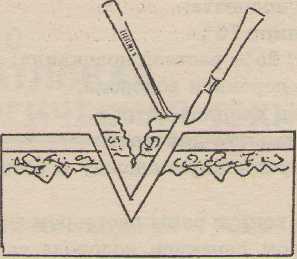 Рисунок №2Приложение № 4Проведение перевязки «чистой» после операционной раны. Оснащение: - стерильный лоток- резиновые перчатки- перевязочный материал- пинцеты- 1% раствор йодонатаПоследовательность действий: 1. Надеть резиновые перчатки2. Снять пинцетом грязную салфетку с раны3. Провести пальпацию вокруг шва4. Обработать шов промокательными движениями раствором йодоната салфеткой на пинцете5. Наложить сухую салфетку на рану пинцетом6. Закрепить салфетку одним из способов7. Отработанный инструмент и перевязочный материал поместить в различные емкости с дез. раствором8. Снять резиновые перчатки и поместить их в емкость с дез. растворомПриложение № 4Проведение перевязки «чистой» после операционной раны. Оснащение: - стерильный лоток- резиновые перчатки- перевязочный материал- пинцеты- 1% раствор йодонатаПоследовательность действий: 1. Надеть резиновые перчатки2. Снять пинцетом грязную салфетку с раны3. Провести пальпацию вокруг шва4. Обработать шов промокательными движениями раствором йодоната салфеткой на пинцете5. Наложить сухую салфетку на рану пинцетом6. Закрепить салфетку одним из способов7. Отработанный инструмент и перевязочный материал поместить в различные емкости с дез. раствором8. Снять резиновые перчатки и поместить их в емкость с дез. раствором                                                                                                                        Приложение № 6                                   Вскрытие и дренирование гнойникаПоказания: абсцесс, флегмона, карбункул, фурункул, панарицийОснащение:- стерильный инструментальный стол - операционное белье- резиновые перчатки- шприц с инъекционной иглой- шприц с тупой иглой- цапки для белья - ранорасширитель- скальпель- ножницы - зажимы- зонд пуговчатый и жолобоватый- 0.5% раствор новокаина- раствор антисептика- 1% раствор йодоната- 3% раствор перекиси водорода- спирт этиловый70%Последовательность действий: 1.Надеть операционную одежду и резиновые перчатки2.Обработать 2 раза место вскрытия гнойника салфеткой на пинцете с йодонатом3.Уложить вокруг операционного поля стерильные салфетки и закрепить их цапками, образуя окошко для вскрытия гнойника4. Обработать операционное поле этиловым спиртом салфеткой на пинцете5.Провести местную анестезию одним из способов6.Вскрыть кожу в центре гнойника скальпелем, натягивая ткани пальцами руки7.Всрыть тупо зажимом карманы и затеки гнойника8.Расширить рану ранорасширителями9.Промыть рану 3% раствором перекиси водорода с помощью шприца и тупой иглы10.Высушить рану сухой салфеткой на пинцете11.Сбросить все использованные инструменты в грязный лоток12.Обработать вокруг раны салфеткой на пинцете13.Ввести в рану плоский резиновый дренаж с помощью зонда и пинцета14.Наложить пинцетов на рану салфетку смоченную в растворе антисептика115.Наложить мягкую бинтовую повязку16.Отработанный инструмент и перевязочный материал поместить в разные емкости с дез. раствором17.Снять резиновые перчатки и поместить в емкость с дезраствором18.Снять операционную одежду и поместить ее в мешок для сбросаПриложение № 7                         Проведение перевязки нагноившейся послеоперационной раныОснащение:- стерильный лоток - резиновые перчатки- перевязочный материал- пинцеты - зажимы- ножницы- зажим пуговчатый и жолобоватый - шприц с тупой иглой- плоские резиновые дренажи- раствор антисептика- 1% раствор йодоната- 3% раствор перекиси водородаПоследовательность действий: 1.Надеть резиновые перчатки2.Снять пинцетом грязную салфетку3.Обработать шов 3% раствором перекиси водорода салфеткой на пинцете4.Высушить шов сухой салфеткой на пицете промокательными движениеями5.Обработать шов и кожу вокруг раны раствором йодоната салфетками на пинцете6.Провести пальпацию вокруг шва и найти место нагноения7.Снять 1-2 шва на месте нагноения8.Расширить рану в области нагноения швов с помощью зажима9.Промыть рану 3% раствора перекиси водорода салфеткой на пинцете или с помощью шприца и тупой иглы10.Просушить рану сухой салфеткой на пинцете11.Сбросить пинцет в лоток с грязными инструментами12.Обработать вокруг раны раствором йодоната салфеткой на пинцете13.Ввести в рану плоский резиновый дренаж с помощью пинцета и зонда14.Наложить пинцетом салфетку, смоченную в антисептическом растворе15Закрепить салфетку мягкой бинтовой повязкой16.Отработанный инструмент и перевязочный материал поместить в разные емкости с дез. раствором             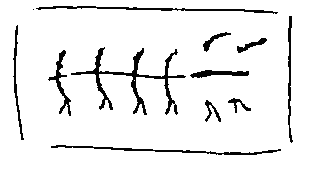 